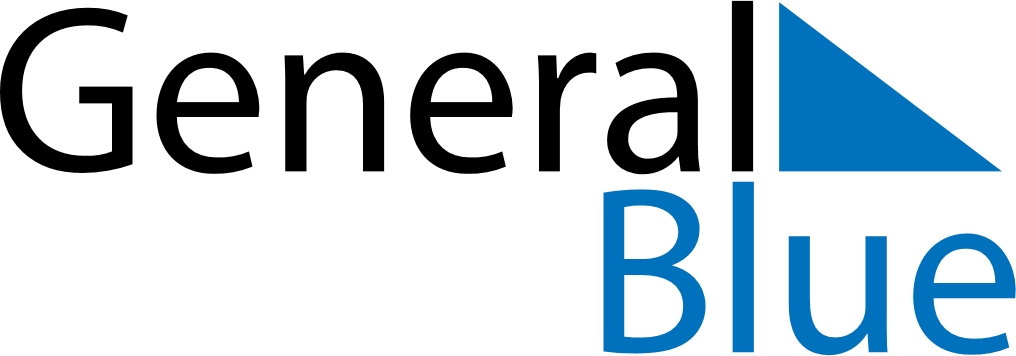 Colombia 2022 HolidaysColombia 2022 HolidaysDATENAME OF HOLIDAYJanuary 1, 2022SaturdayNew Year’s DayJanuary 10, 2022MondayEpiphanyMarch 21, 2022MondaySaint JosephApril 10, 2022SundayPalm SundayApril 14, 2022ThursdayMaundy ThursdayApril 15, 2022FridayGood FridayApril 17, 2022SundayEaster SundayMay 1, 2022SundayLabour DayMay 30, 2022MondayAscension DayJune 20, 2022MondayCorpus ChristiJune 27, 2022MondaySacred HeartJuly 4, 2022MondaySaints Peter and PaulJuly 20, 2022WednesdayIndependence DayAugust 7, 2022SundayBattle of BoyacáAugust 15, 2022MondayAssumptionOctober 17, 2022MondayColumbus DayNovember 7, 2022MondayAll Saints’ DayNovember 14, 2022MondayIndependence of CartagenaDecember 8, 2022ThursdayImmaculate ConceptionDecember 25, 2022SundayChristmas Day